T.C.YALOVA ÜNİVERSİTESİTERMAL MESLEK YÜKSEKOKULUYAŞLI BAKIMI PROGRAMIÖĞRENCİ DEĞERLENDİRME FORMU(Sorumlu çalışanlar tarafından doldurulacaktır.)ÖĞRENCİNİN ADI-SOYADI:	HASTANE ADI:KLİNİK ADI:SORUMLU HEMŞİRE ADI-SOYADI (KAŞE):				          	     İMZA:DEĞERLENDİRME KRİTERLERUYGULAMA İLGİ VE İSTEĞİ (10 puan): Uygulama yapma, izleme ilgi ve isteği değerlendirilir.UYGULAMA BECERİSİ (10 puan)Araç Gereç/Malzeme Hazırlığı: Uygun malzeme seçimi, malzemelerin düzenli, temiz ve eksiksiz hazırlanması değerlendirilir.İşlemin Gerçekleştirilmesi: İşlemi gerçekleştirme sırasındaki performansı değerlendirilir.Malzemeleri Kaldırma: Kullanılan malzemelerin uygun şekilde kullanıma yeniden hazırlanması y ada uzaklaştırılması değerlendirilir.İLETİŞİM (10 puan): Sağlıklı/hasta birey, arkadaşları, eğitici, hemşireler, diğer sağlık bakım ekibi üyeleri ile öğrenci arasındaki sözlü, sözsüz ve yazılı iletişim becerileri değerlendirilir.Kendisine sağlıklı/hasta birey  gözüyle bakabiliyor mu?Sağlıklı/hasta birey bakımını öğrenme aşamasında olduğunun bilincinde mi?Sağlıklı/hasta bireye bakım verirken eğiticinin işbirliğine ve gözlemine fırsat veriyor mu?Başkalarının duygularını tanıyabiliyor ve dikkate alıyor mu?Öneri ve düzeltmeleri olumlu karşılayabiliyor mu?Öğrenmeye istekli mi?Gerektiğinde yardım isteyebiliyor mu?EKİP ÇALIŞMASI (10 puan): Sağlıklı/hasta birey, arkadaşları, eğitici, hemşireler, diğer sağlık bakım ekibi üyeleri ile iletişim ve işbirliği yapma becerileri değerlendirilir.Kuruma zamanında geliyor mu?Görev değişikliklerine uyum sağlayabiliyor mu?Çalışma ve öğrenme durumlarına yönelik yapıcı ve sorgulayıcı tavrı var mı?Sorumluluk almaya istekli mi?Sağlık bakım ekibini tanıyor ve bir bütün olarak görüyor mu?ETİK İLKE VE HASTA HAKLARINA UYGUN DAVRANIŞ (10 puan): Sağlıklı/hasta bireyin bakımının temel ilke ve amaçlara, etik ilkelere, hasta haklarına uygun davranışlar değerlendirilir.Her bireyi kendi içinde bir bütün ve aynı zamanda diğer bireylerden eşsiz olarak görmekSağlıklı/hasta bireyin yaşamına ve onuruna saygı göstermekSağlıklı/hasta birey ile ilgili kişisel bilgilere güvenilir davranmakBaşka düşünce, ırk, cinsiyet, sosyal kökenli sağlıklı/hasta bireylere eşit davranmakSağlıklı/hasta bireyin güvenliğine önem vermekSağlıklı/hasta bireyi zararlardan korumakSağlıklı/hasta birey ve ailesinin haklarına saygı göstermekGÖREV BİLİNCİ (10 puan)Uygulama alanına devam, uygulama alanında sürekli hazır bulunma, habersiz ayrılmama durumları değerlendirilir.Devamsızlık sınırını aşan öğrencinin uygulama değerlendirmesi yapılmaz. Devamsız kabul edilir.Uygulamaya geç kalmayı ya da uygulama alanından erken ayrılmayı gerektiren olağanüstü durumlarda öğrenci yetkili kurum çalışanına  ve öğretim elemanına bilgi vermelidir.PROBLEM ÇÖZME BECERİSİ (10 puan)Değişik durumlarda ortaya çıkan problemlerin farkında olma ve çözüm önerisi getirme becerisi değerlendirilir.ELEŞTİREL DÜŞÜNME BECERİSİ (5 puan): Karşılaşılan durumları sorgulama, olumlu ve olumsuz yönlerini görebilme ve ortaya koyabilme çabası değerlendirilir.RAPOR ALMA VE VERME (5 puan): Yazılı ve sözlü rapor alma ve verme becerisi değerlendirilir.Rapor alma ve vermenin öneminin farkında mı?Raporun içermesi gereken tüm bilgileri sunabiliyor mu?Kurumdan ayrılırken sorumluluğundaki sağlıklı/hasta birey/bireylerin sorumluluğunu başka bir arkadaşına devrediyor mu?Önemli bilgileri hemen rapor ediyor mu?Kayıt tutmanın yasal boyutunun farkında mı?Kayıtları zamanında, doğru ve okunaklı şekilde tutuyor mu?ARAŞTIRMA İLGİ VE İSTEĞİNDE OLMA/YAPMA (5puan): Sağlıklı/hasta birey/bireylerin sağlık durumları, gereksinimleri, teşhis, tedavi ve rehabilitasyon yöntemleri, kullandığı ilaçları vs. hakkında araştırma yapma becerileri değerlendirilir.EĞİTİM FAALİYETLERİNDE BULUNMA (5puan): Seminer konusu hazırlama ve sunma, seminerlere katılım, sağlıklı/hasta bireye eğitim yapabilme becerileri değerlendirilir.KAYNAKLARI VERİMLİ VE YERİNDE KULLANMA (5 puan): Araç gereç ve malzemeleri amacına uygun, özenli ve dikkatli kullanma becerisi değerlendirilir.ÖZ BAKIM BECERİLERİ (5puan):Sağlıklı bir birey olarak bakım verebileceğinin farkında olma ve kendi öz bakımını gerçekleştirebilme becerisi değerlendirilir.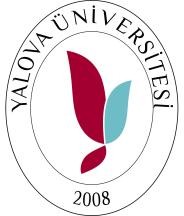 ÖĞRENCİNİN:STAJ YAPILAN KURUMUNSayfa ve eklerden oluşan bu Rapor Dosyası öğrenciniz tarafından Kurumumuzdaki çalışma süresi için hazırlanmıştır.İşyeri Yetkilisi:Adı Soyadı:Unvanı:İmza / Mühür:Tarih:T.C.YALOVA ÜNİVERSİTESİTERMAL MESLEK YÜKSEKOKULUYAŞLI BAKIM PROGRAMIHASTA VERİ TOPLAMA VE BAKIM PLANI	                                       TARİH: …/…/…..GÜNLÜK YAŞAM AKTİVİTELERİNE GÖRE TANILAMAGüvenli Çevrenin Sağlanması ve SürdürülmesiDeğerlendirme Zamanı:   İlk Değerlendirme        Post-operatif  Dönem       Hasta Düşmesi        Bölüm Değişikliği        Durum Değişikliği İletişim AktivitesiSolunum AktivitesiBeslenme AktivitesiBoşaltım Aktivitesi Kişisel Temizlik ve GiyinmeBeden Isısının Kontrolü HareketÇalışma ve EğlenceCinselliği İfade EtmeUykuÖlüm AĞRI DEĞERLENDİRMESİGörsel Ağrı Skalası (VAS)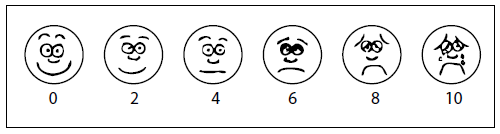 Numerik Ağrı Skalası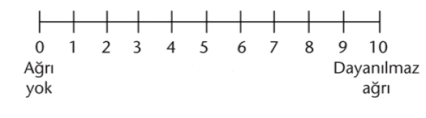 Ağrı değerlendirilmesinde kullanılan ölçek:Ağrı skoru:Ağrının sıklığı:                                       Süresi:                                      Yeri:Ağrı Tipi:         Zonklayıcı           Yanıcı              Bıçak saplanır Tarzda	Kasılma           İğneleyiciAğrıyı artıran/azaltan faktörler: ……………………………………………………………………………………….Bireyin bakım ihtiyaçlarını maddeler halinde yazınız ve açıklayınız. Ayrıca uygulandı ve/veya gözlemlendi şeklinde bilgi veriniz.YAŞLI BAKIM TEKNİKERİ BAKIM PLANI									Tarih:YAŞLI BAKIM TEKNİKERİ BAKIM PLANI									Tarih:YAŞLI BAKIM TEKNİKERİ BAKIM PLANIDEĞERLENDİRME KRİTERLERİPUANÖĞRENCİNİN ALDIĞI PUANUYGULAMA İLGİ VE İSTEĞİ10UYGULAMA BECERİSİ10İLETİŞİM10EKİP ÇALIŞMASI10ETİK İLKELERE VE HASTA HAKLARINA UYGUN DAVRANIŞ10GÖREV BİLİNCİ10PROBLEM ÇÖZME BECERİSİ10ELEŞTİREL DÜŞÜNME BECERİSİ5RAPOR ALMA VE VERME5ARAŞTIRMA İLGİ VE İSTEĞİNDE OLMA/YAPMA5EĞİTİM FAALİYETLERİNDE BULUNMA5KAYNAKLARI VERİMLİ VE YERİNDE KULLANMA 5ÖZBAKIM BECERİLERİ5TOPLAM PUAN100Adı Soyadı:Programı:Öğrenci Numarası:Telefon/Mail Adresi:Adı:Adresi:Telefonu:Adı Soyadı:Adı Soyadı:Mesleği:Cinsiyet:         Kadın          ErkekYaş:Eğitim Durumu:Alerjisi:          Var	     Yok                               Alerjisi:          Var	     Yok                               Alerjisi:          Var	     Yok                               Alerjisi Varsa Belirtiniz:  	İlaç                  Yiyecek                 Diğer: ………….Alerjisi Varsa Belirtiniz:  	İlaç                  Yiyecek                 Diğer: ………….Alerjisi Varsa Belirtiniz:  	İlaç                  Yiyecek                 Diğer: ………….Kronik Hastalıklar:      DM       HT      KOAH        Kalp Yetersizliği      KBY      Diğer:….Sürekli Kullandığı:       Diş Protezi         Kalp Pili         Kalp Kapakçığı         Diğer:…Geçirilmiş Hastalık/Operasyonlar       Yok	Var (Belirtiniz)…………………………………………………..Alışkanlıklar:       Yok	Var (Belirtiniz)             Sigara ….adet/paket/gün …yıl                                                 Alkol  ….sıklığı/miktar                                                  Madde  ….sıklığı/miktarBirey hakkında diğer bilgiler: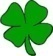 İtaki Düşme Riski ÖlçeğiRİSK FAKTÖRLERİRİSK FAKTÖRLERİPUAN1.Minör Risk Faktörleri65 yaş ve üstü.12.Minör Risk FaktörleriBilinci kapalı.13.Minör Risk FaktörleriSon 1 ay içinde düşme öyküsü var.14.Minör Risk FaktörleriKronik hastalık öyküsü var.*15.Minör Risk FaktörleriAyakta/yürürken fiziksel desteğe (yürüteç, koltuk değneği, kişi desteği vb.) ihtiyacı var.16.Minör Risk FaktörleriÜriner/fekal kontinans bozukluğu var.17.Minör Risk FaktörleriGörme durumu zayıf.18.Minör Risk Faktörleri4’ten fazla ilaç kullanımı var.19.Minör Risk FaktörleriHastaya bağlı 3’ün altında bakım ekipmanı var.**110.Minör Risk FaktörleriYatak korkulukları bulunmuyor/çalışmıyor.111.Minör Risk FaktörleriYürüme alanlarında fiziksel engel(ler) var.112.Majör Risk FaktörleriBilinç açık, koopere değil.513.Majör Risk FaktörleriAyakta/yürürken denge problemi var.514.Majör Risk FaktörleriBaş dönmesi var.515.Majör Risk FaktörleriOrtostatik hipotansiyonu var.516.Majör Risk FaktörleriGörme engeli var.517.Majör Risk FaktörleriBedensel engeli var.518.Majör Risk FaktörleriHastaya bağlı 3 ve üstü bakım ekipmanı var.**519.Majör Risk FaktörleriSon 1 hafta içinde riskli ilaç kullanımı var.***5	        Toplam Puan=RİSK DÜZEYİ BELİRLEME TABLOSURİSK DÜZEYİ BELİRLEME TABLOSUDüşük RiskToplam puan 5’in altında (ilk değerlendirme, pos-op dönem, hasta düşmesi, bölüm değişikliği ve durum değişikliğinde değerlendirilir.)Yüksek RiskToplam puan 5’in üstünde (Dört yapraklı yonca figürü kullanılır.)(Her gün düşme riski yeniden değerlendirilir)İtaki Düşme Riski Ölçeği Bilgilendirme Tablosuİtaki Düşme Riski Ölçeği Bilgilendirme Tablosuİtaki Düşme Riski Ölçeği Bilgilendirme Tablosuİtaki Düşme Riski Ölçeği Bilgilendirme Tablosu*Kronik HastalıklarHipertansiyonDiyabetArtritDolaşım sistemi hastalıklarıSindirim sistemi hastalıklarıDolaşım sistemi hastalıklarıSindirim sistemi hastalıklarıDolaşım sistemi hastalıklarıSindirim sistemi hastalıklarıParaliziDepresyonNörolojik Hast.**Hasta Bakım EkipmanlarıIv infüzyonKalıcı kataterDrenSolunum cihazıGöğüs tüpüSolunum cihazıGöğüs tüpüSolunum cihazıGöğüs tüpüPerfüzatörPacemaker vb.***Riskli İlaçlarPsikotroplarNarkotiklerBenzodiazepinlerAntidiyabetiklerDiüretik/LaksatiflerKan Basıncı DüzenleyicilerSantral Venöz Sistem İlaçları (Digoxin vb.)Diüretik/LaksatiflerKan Basıncı DüzenleyicilerSantral Venöz Sistem İlaçları (Digoxin vb.)Diüretik/LaksatiflerKan Basıncı DüzenleyicilerSantral Venöz Sistem İlaçları (Digoxin vb.)NörepileptiklerAntikoagülanlarNarkotik AnaljeziklerDeğerlendirmeKriterleriBulgularBulgularGörme Problemi     Var 	YokProblem:İşitme Problemi     Var 	YokProblem:Konuşma Problemi     Var 	YokProblem:Algılama Problemi     Var 	YokProblem:Anksiyete     Var 	YokProblem:Kaygı     Var 	YokProblem:Korku     Var 	YokProblem:Gözlem Notları:DeğerlendirmeKriterleriBulgularBulgularSolunum Sayısı ……/dk ……/dkO2 SaturasyonuSolunum Tipi     Normal        Bradipne            Taşipne           Apne        Hipopne             Hiperpne        Hiperventilasyon        Kussmaul Solunum       Cheynes-Stokes SolunumSiyanoz     Var 	        YokÖksürük     Var 	        YokBalgam     Var 	        YokÖksürürken Ağrı     Var 	        YokGözlem Notları:DeğerlendirmeKriterleriBulgularBulgularBulgularBulgularBulgularBoy….. cmKiloKiloKilo ….….kgSon 6 ayda kilo kaybı     Var     Var        Yok        Yok        YokBeslenme Bozukluğu     Var     Var     Var        Yok        YokBeslenme Şekli     Oral 	   Yardımla              Parenteral            Enteral   (…………….)      Oral 	   Yardımla              Parenteral            Enteral   (…………….)      Oral 	   Yardımla              Parenteral            Enteral   (…………….)      Oral 	   Yardımla              Parenteral            Enteral   (…………….)      Oral 	   Yardımla              Parenteral            Enteral   (…………….) Diyet Tipi     Rejim 0 (Oral alımı kapalı)     Rejim 1 (Sıvı gıda)       Rejim 2 (Sulu yumuşak besinler)     Rejim 0 (Oral alımı kapalı)     Rejim 1 (Sıvı gıda)       Rejim 2 (Sulu yumuşak besinler)     Rejim 0 (Oral alımı kapalı)     Rejim 1 (Sıvı gıda)       Rejim 2 (Sulu yumuşak besinler)     Rejim 0 (Oral alımı kapalı)     Rejim 1 (Sıvı gıda)       Rejim 2 (Sulu yumuşak besinler)        Rejim 3 (Normal diyet)          Özel diyet Açıklayınız ………İştahsızlık     Var 	     Var 	     Var 	     Var 	        YokBulantı     Var 	     Var 	     Var 	     Var 	        YokHolitazis     Var 	     Var 	     Var 	     Var 	        YokDisfaji     Var 	     Var 	     Var 	     Var 	        YokDistansiyon     Var 	     Var 	     Var 	     Var 	        YokGözlem Notları:Oral Mukoz Membran Değerlendirme RehberiOral Mukoz Membran Değerlendirme RehberiOral Mukoz Membran Değerlendirme RehberiOral Mukoz Membran Değerlendirme Rehberi123SesNormalBoğuk veya çatlakKonuşma sırasında zorlanıyorYutkunmaNormalYutkunma sırasında hafif ağrıYutkunamıyorDudaklarPürüzsüz, pembe ve nemliKuru veya çatlamışYara veya kanamaDilPembe ve nemli, papilla mevcutKuru veya kızarık olmadan dil üzerinde kirli sarı tabaka mevcutÇatlamışTükürükSuluKoyu veya yapışkanYokOral MukozaPembe ve nemliKırmızı veya beyaz bir tabaka ile kaplanmış, yara yokAğız yarası var ± KanamaDiş EtleriPembe ve normalÖdemli ± kızarıklıkKanama varDişler/ProtezTemiz, ölü doku yokDiş/protez ile diş eti arasındaki sınırda plak/ölü doku mevcutToplam puan 8-14 ise; oral mukoz membranda bozulma riskiToplam puan 14-24 ise; oral mukoz membranda bozulmaToplam puan 8-14 ise; oral mukoz membranda bozulma riskiToplam puan 14-24 ise; oral mukoz membranda bozulmaToplam puan 8-14 ise; oral mukoz membranda bozulma riskiToplam puan 14-24 ise; oral mukoz membranda bozulmaPUAN=DeğerlendirmeKriterleriBulgularBulgularSon defekasyon tarihiBağırsak Eliminasyonu     Normal        Diyare	                                   İnkontinans            Konstipasyon 	                      Hemoroid        Fekal Tıkaç      İdrar     Normal        İnkontinans                           Dizüri        Noktüri 	                      Anüri        Oligüri      	                           Pollaküri        Hematüri	                      Poliüri        Diyaliz	                               Foley KataterGözlem Notları:DeğerlendirmeKriterleriBulgularBulgularKişisel temizlik ve giyinmede bağımlılık     Var 	     Yok 	Ciltte Sıcaklık       Var                   YokCiltte Soğukluk       Var                  YokCiltte Kuruluk       Var            Yeri…….      YokÖdem     Var  Derecesi:Bölgesi: Dokuda çökme yok (0)Çökme 2 mm (+, hafif)Çökme 4 mm (2+)Çökme 6 mm (3+, orta derece)Çökme 8 mm (4+, ciddi)        YokBası yarası       Var          Yeri…….Bası yarası ölçeği ile hasta değerlendiriniz.         YokHijyenik bakım gereksinimi       Var                   YokSaçlı deri       Normal                Saç kaybı       Hijyen eksikliği       LezyonGözlem Notları:BRADEN BASI YARASI RİSK DEĞERLENDİRME SKALASIBRADEN BASI YARASI RİSK DEĞERLENDİRME SKALASIBRADEN BASI YARASI RİSK DEĞERLENDİRME SKALASIBRADEN BASI YARASI RİSK DEĞERLENDİRME SKALASI1234PuanDuyusal AlgılamaTamamen sınırlıÇok sınırlıHafif sınırlıNormalNemSürekli nemliÇok sık nemliAra sıra nemliNadiren nemliAktiviteYatağa bağımlıSandalyeye oturabilirAra sıra yürürSık sık yürürHareketlilikTamamen sınırlıÇok sınırlıHafif sınırlıAktifBeslenmeKaşektikKısmen yeterliYeterliMükemmelSürtünme ve YırtılmaMevcutPotansiyel problemProblem yokToplam PuanRİSK DÜZEYİ BELİRLEME TABLOSURİSK DÜZEYİ BELİRLEME TABLOSURİSK DÜZEYİ BELİRLEME TABLOSUYaş ˂75 iseRisk Yok ˃16Düşük Risk 15-16Orta Risk 13-14Yüksek Risk ≤12Yaş ˃ 75 iseRisk Yok ˃18Düşük Risk 15-18Orta Risk 13-14Yüksek Risk ≤12DeğerlendirmeKriterleriBulgularBulgularBulgularBeden sıcaklığı…….0C…….0C…….0CTerleme     Var        Yok        YokSıcak intoleransı     Var     VarYokSoğuk intoleransı     Var     Var     VarOda sıcaklığına uygun giyim     Var 	        Yok        YokTitreme     Var 	        Yok        YokGözlem Notları:DeğerlendirmeKriterleriBulgularBulgularYardımcı araç kullanımı     VarAraçlar: ………………………………        YokKontraktür      Var        YokHarekette kısıtlılık     Var 	        YokHareket sırasında ağrı     Var 	        YokGözlem Notları:DeğerlendirmeKriterleriBulgularBulgularÇalışma Durumu:Gelir düzeyiSağlık sigortası      Var        YokBoş zamanlarını değerlendirme aktiviteleriGözlem Notları:DeğerlendirmeKriterleriBulgularBulgularCinsiyete uygun giyim     Var        YokPerine bakım gereksinimi      Var        YokGözlem Notları:DeğerlendirmeKriterleriBulgularBulgularUyku saatleri:Uykuya dalmada güçlük      Var        YokGürültüye hassasiyet     Var 	        YokIşığa hassasiyet     Var 	        YokHorlama     Var 	        YokUyku için yardımcı girişimler     Var ………………………………….…………………………………        YokGözlem Notları:DeğerlendirmeKriterleriBulgularBulgularSosyal destekleri     Var …………………………………………………………………...	        YokSpiritüel gereksinimleri     Var………………………………….………………………………….        YokKendine zarar verme eğilimi     Var 	        YokÖlüm hakkındaki düşünceleri:KULLANILAN İLAÇ FORMUKULLANILAN İLAÇ FORMUKULLANILAN İLAÇ FORMUKULLANILAN İLAÇ FORMUKULLANILAN İLAÇ FORMUKULLANILAN İLAÇ FORMUTarihSaatİlaç AdıEtken MaddesiVeriliş Yolu SıklıkEndikasyonlarıKontrendikasyonlarıYan EtkilerTespit Edilen SorunNedenAmaç/HedefUygulanan GirişimlerDeğerlendirmeTespit Edilen SorunNedenAmaç/HedefUygulanan GirişimlerDeğerlendirmeTespit Edilen SorunNedenAmaç/HedefUygulanan GirişimlerDeğerlendirme